Инструкция по формированию сведений о бюджетных обязательствах в программном комплексе «Бюджет-СМАРТ Про»Сведения о бюджетных обязательствах (далее БО) – документ предназначен для учета БО, вытекающих из договоров, государственных (муниципальных) контрактов, нормативно-правовых актов, соглашений о предоставлении субсидий и иных обязательств, подлежащих исполнению за счет средств бюджета. Согласно Приказу Министерства финансов Забайкальского края от 28 декабря 2021 года № 19-нпа (далее – Приказ) Сведения о бюджетном обязательстве формируются получателем средств бюджета Забайкальского края в форме электронного документа в государственной информационной системе «Автоматизированная система управления региональными финансами Забайкальского края» (далее - система) и передаются в систему удаленного финансового документооборота (СУФД) Федерального казначейства (далее также – СУФД, информационная система Управления Федерального казначейства по Забайкальскому краю), где подписываются усиленной квалифицированной электронной подписью (далее – электронная подпись) руководителя или иного лица, уполномоченного действовать от имени получателя средств бюджета Забайкальского края в СУФД.Основания для возникновения бюджетного обязательства:Государственный контракт (договор) на поставку товаров, выполнение работ, оказание услуг для обеспечения нужд Забайкальского края, сведения о котором подлежат включению в реестр контрактов;Государственный контракт (договор) на поставку товаров, выполнение работ, оказание услуг, сведения о котором не подлежат включению в реестры контрактов в соответствии с законодательством Российской Федерации о контрактной системе в сфере закупок товаров, работ, услуг для обеспечения государственных нужд, международный договор (соглашение) за исключением договоров;Соглашение о предоставлении из бюджета Забайкальского края местному бюджету межбюджетного трансферта в форме субсидии, иного межбюджетного трансферта;Нормативный правовой акт, предусматривающий предоставление из бюджета Забайкальского края местному бюджету в форме субвенции, иного межбюджетного трансферта, если порядком (правилами) предоставления указанного межбюджетного трансферта не предусмотрено заключение соглашения о предоставлении межбюджетного трансферта (далее – нормативный правовой акт о предоставлении межбюджетного трансферта);Договор (соглашение) о предоставлении субсидии бюджетному или автономному учреждению Забайкальского края;Договор (соглашение) о предоставлении субсидии юридическому лицу, иному юридическому лицу (за исключением субсидии бюджетному или автономному учреждению Забайкальского края, крестьянскому (фермерскому) хозяйству, сельскохозяйственному потребительскому кооперативу) или договор, заключенный в связи с предоставлением бюджетных инвестиций юридическому лицу в соответствии с бюджетным законодательством Российской Федерации (далее – договор  (соглашение) о предоставлении субсидии и бюджетных инвестиций юридическому лицу);Нормативный правовой акт, предусматривающий предоставление субсидии юридическому лицу, если порядком (правилами) предоставления указанной субсидии не предусмотрено заключение договора (соглашения) о предоставлении субсидии юридическому лицу (далее – нормативный правовой акт о предоставлении субсидии юридическому лицу);Исполнительный документ (исполнительный лист, судебный приказ) (далее – исполнительный  документ), за исключением исполнительных документов, предъявленных к бюджету Забайкальского края;Решение налогового органа о взыскании налога, сбора, пеней и штрафов (далее – решение  налогового органа).1. Формирование документа «Бюджетное обязательство» казенного учрежденияЗаполнение документа осуществляется в программном комплексе «Бюджет-СМАРТ ПРО» в режиме ДОКУМЕНТЫ \ Бюджетные и денежные обязательства \ Бюджетное обязательство (рис.1). 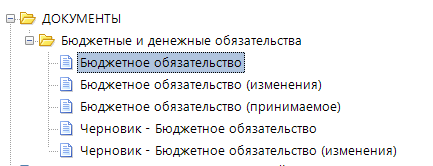 Рисунок 1.Режим «Бюджетное обязательство»Обращаем Ваше внимание, что БО, сформированные в программе «Web-Торги КС» автоматически загружаются в программный комплекс «Бюджет-СМАРТ Про» с аналитическим признаком «Документ сформирован из АИС ГЗ». Данные БО также необходимо выгружать в СУФД, а затем принимать извещение о постановке на учет.При заполнении документа «Бюджетное обязательство» заполняются следующие поля:Номер – порядковый номер документа, заполняется автоматически при сохранении документа;Дата – дата бюджетного обязательства;Лицевой счет – 03... лицевой счет казенного учреждения, на котором будет учтено БО и с которого осуществляются выплаты в счет БО;Дата проводки – дата принятия БО к учету;Учетный № БО – присвоенный БО номер, при приеме извещения о постановке на учет, данное поле заполняется автоматически;Тип БО – выбирается тип основания для возникновения БО («Закупка» или «Прочее»);Аванс БО – сумма аванса по данному БО. При переносе неисполненных БО здесь сумма остатка аванса прошлогоднего БО. Сумма аванса БО и сумма аванса на вкладке «Документ-основание» отличаются. Сумма аванса на вкладке «Документ-основание» – это сумма аванса контракта/договора;Документ прошлых лет – признак перенесенного неисполненного БО предыдущего финансового года. При включении признака «Документ прошлых лет» документу автоматически присваивается аналитический признак «Документ прошлых лет» (рис.2).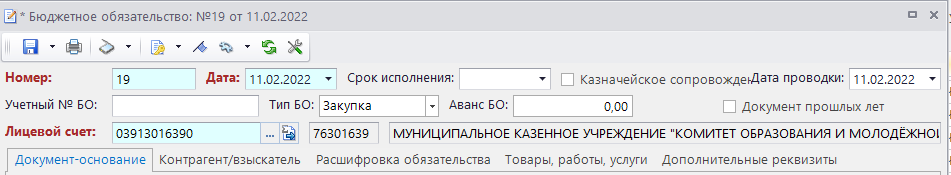 Рисунок 2. Сведения о БОНа вкладке «Документ-основание» указываются реквизиты документа, на основании которого принято БО (рис. 3).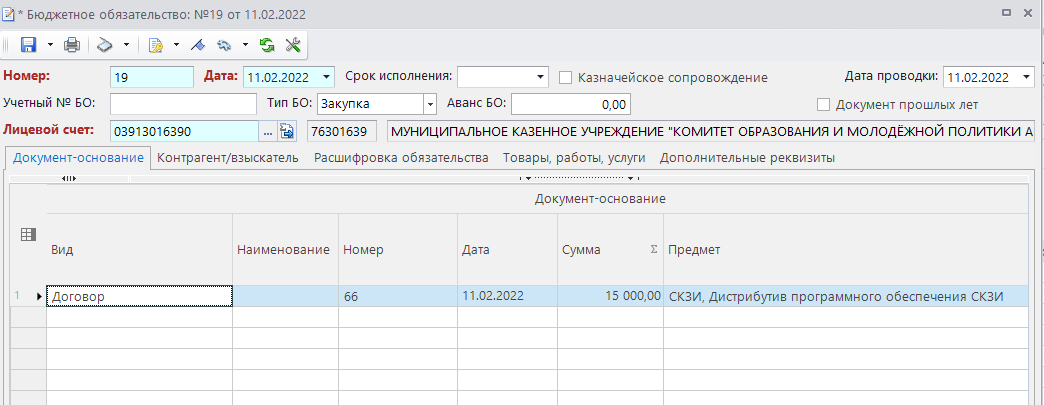 Рисунок 3. Вкладка «Документ-основание»На вкладке «Контрагент/взыскатель» указываются реквизиты контрагента в соответствии с документом-основанием. Для заполнения данного раздела достаточно выбрать счет контрагента (поле «Счет») или последовательно контрагента (поле «ИНН») и его счет, остальные реквизиты раздела будут заполнены автоматически.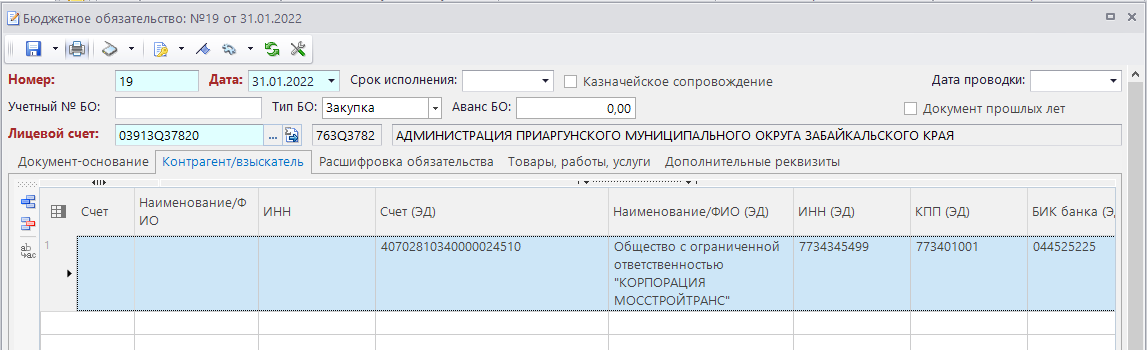 Рисунок 4. Вкладка «Контрагент/взыскатель»На вкладке «Расшифровка обязательства» вводится график платежей по кодам бюджетной классификации (рис.5).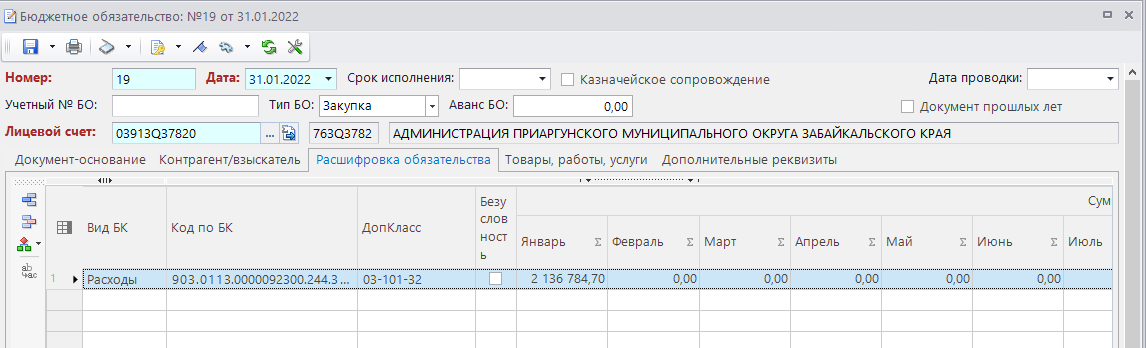 Рисунок 5. Вкладка «Расшифровка обязательства»На вкладке «Товары, работы, услуги» расшифровывается предмет контракта/договора (документа-основания). 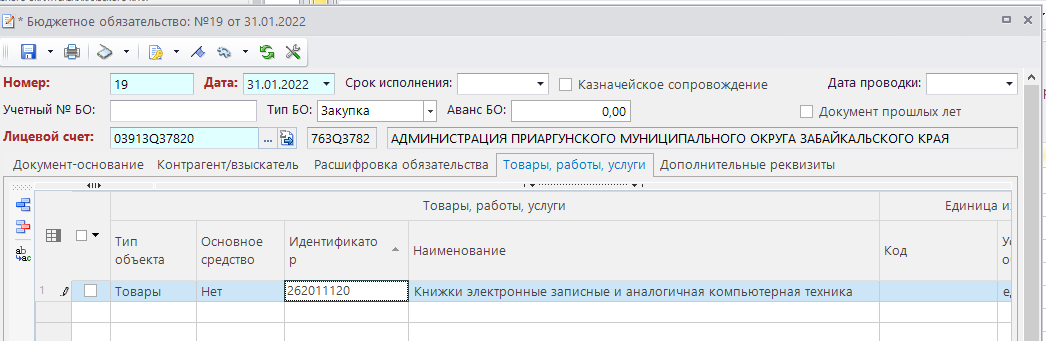 Рисунок 6. Вкладка «Товары, работы, услуги»На вкладке «Дополнительные реквизиты» размещена информация об ответственных лицах, заполняется автоматически в соответствии с данными корреспондента, при необходимости можно скорректировать вручную.После сохранения документа, БО направляется в СУФД. Для этого нужно выбрать соответствующий документ в списке БО и нажать на кнопку  «Передача». После выгрузки документа, отобразится протокол, в котором указан путь к файлу (рис.7). Данный файл загружается в СУФД в раздел Регистрация и учет обязательств \ Карточки учета БО \ Сведения об обязательствах (исходящие) (рис.8).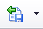 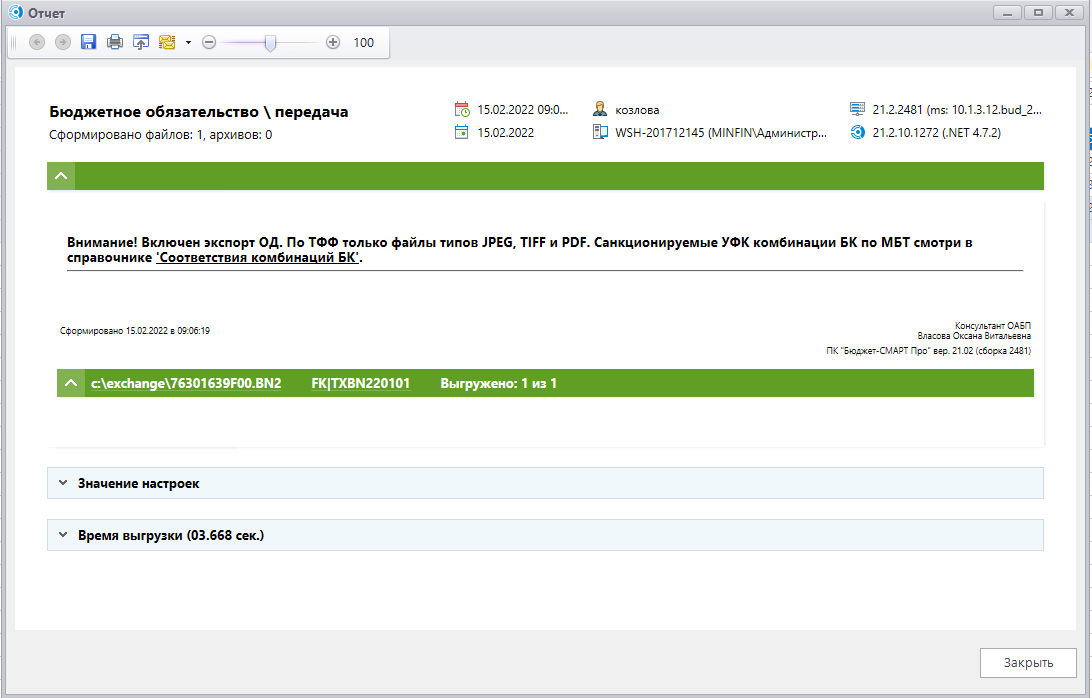 Рисунок 7. Передача БО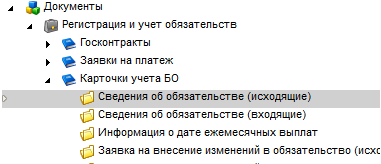 Рисунок 8. Раздел БО в СУФДУФК принимает БО и направляет Извещение о постановке на учет (рис. 9). Данное извещение нужно подгрузить в программу в тот же режим, в котором было создано БО нажав на кнопку «Прием» .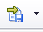 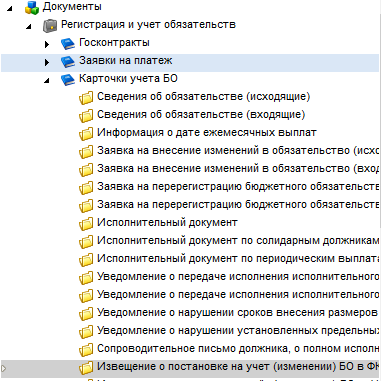 Рисунок 9. Раздел БО в СУФД2. Формирование документа «Бюджетное обязательство» по бюджетным и автономным учреждениям для контроля главным распорядителем бюджетных средствПорядок формирования данного вида БО аналогичен действиям, описанным в пункте 1., кроме заполнения поля «Лицевой счет». Для учета БО по БУ/АУ в поле «Лицевой счет» следует указывать 20..., 21... л/с БУ или 30...,31... л/с АУ. Учетный номер БО для данных документов, в случае необходимости, может быть присвоен главным распорядителем бюджетных средств вручную. БО такого типа не нуждаются в выгрузке в СУФД и приеме Извещений о постановке БО на учет.Бюджетные обязательства по БУ/АУ, сформированные в программе «Web-Торги КС» аналогично автоматически загружаются в ПК «Бюджет-СМАРТ Про» с аналитическим признаком «Документ сформирован из АИС ГЗ».3. Регистрация изменений бюджетных обязательствВнесение изменений в бюджетное обязательство осуществляется в режиме Навигатор: ДОКУМЕНТЫ \ Бюджетные и денежные обязательства \ Бюджетное обязательство (изменения).При регистрации «Бюджетное обязательство (изменения)» заполняются следующие поля:Номер – порядковый номер документа, заполняется автоматически при сохранении документа;Дата – дата внесений изменений в БО;Дата проводки – дата принятия изменений БО к учету;Учетный № БО – данное поле служит для выбора бюджетного обязательства, подлежащего изменению, из списка документов «Бюджетное обязательство», «Бюджетное обязательство(изменения)».Остальные поля документа заполняются автоматически в соответствии с данными изменяемого документа и доступны для редактирования.После сохранения БО (изменения) также необходимо направить в СУФД, а после подтверждения в УФК – принять извещение о постановке БО на учет.4. Отчеты по учету бюджетных обязательствДля печати принятых на учет БО доступен режим ОТЧЕТЫ \ Аналитический отчет по учету бюджетных обязательств. Для формирования нужно выбрать период, бюджет и нажать на кнопку «Печать». Все сведения о БО отобразятся в файле Excel (рис.10).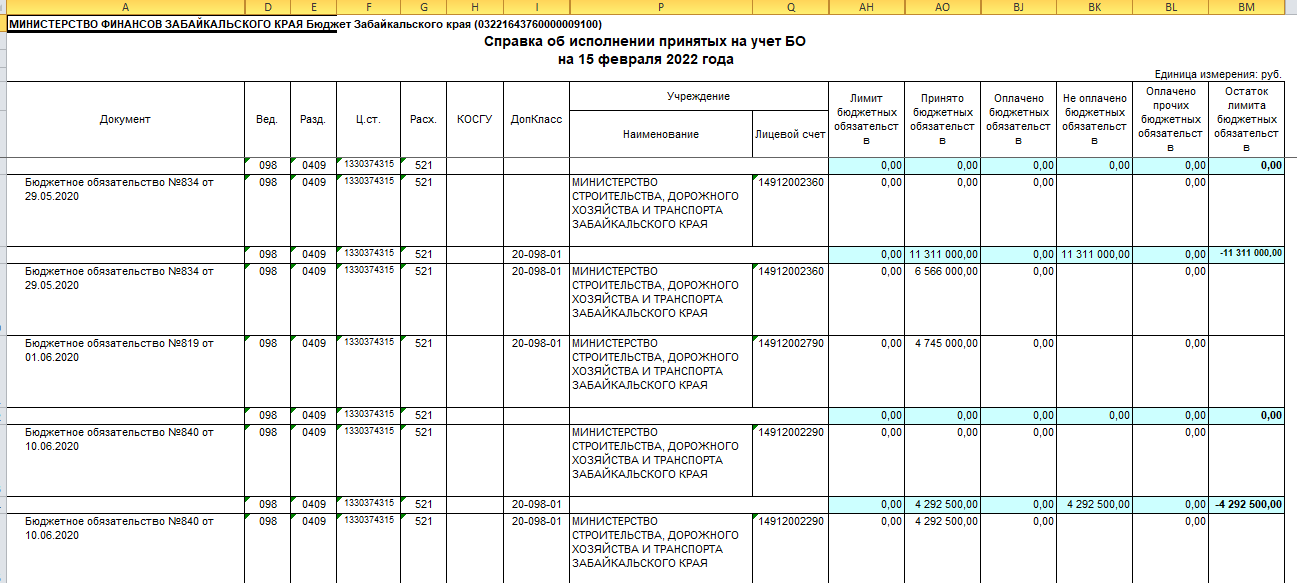 Рисунок 10. Печатная форма сведений о БОДля мониторинга исполнения БО в системе разработан отчет Навигатор: ОТЧЕТЫ \ Роспись, лимиты, БО, КР по КУ (детализация по БО), для корректного формирования которого необходимо своевременно загружать извещения о постановке на учет БО (рис.11).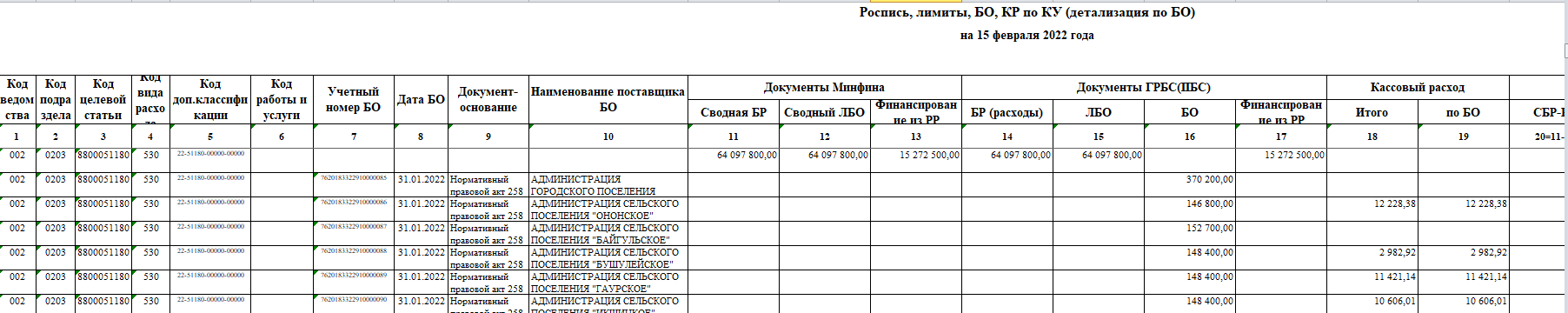 Рисунок 11. Печатная форма сведений о БОРазделыПодразделыОписаниеДокумент-основаниеВидвид документа-основания выбирается из выпадающего списка значений «Договор», «Контракт», «Соглашение» и т.д.Документ-основаниеНаименованиеполное наименование документа-основанияДокумент-основаниеНомерномер документа-основания заполняется вручнуюДокумент-основаниеДатадата подписания документа-основания (если документ имеет несколько дат, то указывается самая поздняя дата)Документ-основаниеСумма в валюте БОсумма по документу-основанию в рубляхДокумент-основаниеПредметнаименование товара, работы, услуги согласно документу-основаниюКонтрактДата НДдата начала действия документа-основания (если документ не содержит указаний на дату начала его действия, то в поле «Дата НД» вводится дата подписания основного документа)КонтрактДата ОДдата окончания действия документа-основания (при ее отсутствии поле не заполняется)КонтрактСпособ заключениязаполняется выбором из справочника «Способы размещения заказов»Контракт% авансапроцент авансового платежа, установленный документом-основанием от общей суммы обязательстваКонтрактСумма авансаразмер авансового платежа рассчитывается автоматически при заполнении поля «% аванса», при редактировании значения в данном поле производится автоматический пересчет значения в поле «% аванса»Уведомление о поступлении ИД/РНО Номерномер и дата уведомления о поступлении ИД/РНО (исполнительного документа/ решения налогового органа)Уведомление о поступлении ИД/РНО Датаномер и дата уведомления о поступлении ИД/РНО (исполнительного документа/ решения налогового органа)Реестровый номерРеестровый номерзаполняется вручную при наличииОснование для не включения договора в реестр контрактовОснование для не включения договора в реестр контрактовзаполняется вручную при наличииРазделыОписаниеСчетномер счета контрагента, выбирается из справочника счетов корреспондентовНаименование/ ФИОв данном поле отображается наименование организации, выбранной в поле «ИНН» (владельца счета из поля «Счет»)ИННпри заполнении данного поля к отбору предлагаются организации из справочника «Корреспонденты (все)»БИК банка (ЭД)в поле отображается номер банковского идентификационного кода банка, в котором открыт счет контрагентаНаименование банка (ЭД)в поле отображается наименование банка, в котором открыт счет контрагентаКоррсчет банка (ЭД)в поле отображается номер корреспондентского счета банка, в котором открыт счет контрагента (при наличии)РазделыОписаниеВид БКвид бюджетной классификации, выбирается из выпадающего списка – «Расходная» или «Источники»Код по БКкод бюджетной классификации, по которому принимается БОБезусловностьпризнак безусловности обязательства. В комплексе не учитывается и не анализируется, предназначено для соответствия федеральным НПА при ведении БО в ОрФК. Не рекомендуется в одном БО разбивать КБК на признак безусловности - в этом случае при выгрузке неисполненных БО признак для строки БК потеряетсяСуммы на 2022 годграфик исполнения БО в валюте обязательства по каждому виду средств, предусмотренному для его исполнения, на текущий год с помесячной разбивкой и на последующие три года без разбивки по периодамСумма в валюте обязательстваграфик исполнения БО в валюте обязательства по каждому виду средств, предусмотренному для его исполнения, на текущий год с помесячной разбивкой и на последующие три года без разбивки по периодамСуммы прошлых летграфик исполнения БО в валюте обязательства по каждому виду средств, предусмотренному для его исполнения, на текущий год с помесячной разбивкой и на последующие три года без разбивки по периодамДата выплаты по ИДуказывается дата выплаты по исполнительному документуРазделыПодразделыОписаниеТовары, работы, услугиТип объектаиз выпадающего списка выбирается соответствующий тип объекта (товары, работы, услуги)Товары, работы, услугиОсновное средствоиз выпадающего списка необходимо выбраться является или не является выбранный объект основным средством (да/нет)Товары, работы, услугиИдентификаторзаполняется выбором из справочника «Продукция»Товары, работы, услугиНаименованиезаполняется автоматически в соответствии с выбранным значением в поле «Идентификатор»Единица измеренияЕдиница измерениявыбирается из справочника единиц измеренийПредметПредметзаполняется вручную при наличииЦена за единицуЦена за единицууказывается цена продукцииКоличествоКоличествоуказывается объем продукцииОбъемОбъемуказывается количество продукцииНДСНДСуказывается ставка и размер НДССтоимостьСтоимостьпросчитывается автоматически при заполнении полей «Цена за единицу», «Количество» и «НДС»